Уважаемый Александр Александрович!В ответ на Ваш запрос  МУП «ККП» муниципального образования «город Десногорск» Смоленской области сообщает следующее.В соответствии с требованиями жилищного законодательства с 01 января 2017 г. управляющая компания производит начисление платы за коммунальные ресурсы, потребленные при содержании общего имущества, в составе платы за содержание жилого помещения. Плата за коммунальные ресурсы, потребляемые при содержании общего имущества в многоквартирном доме, начисляется дополнительно к установленной плате на содержание общего имущества и отображается в платежном документе отдельными строками. Для начисления платы за коммунальные ресурсы, потребленные при содержании общего имущества, решения собственников не требуется  (ч.10 ст.12 Федерального закона № 176-ФЗ от 29.06.2015 г.).Порядок расчета размера платы за коммунальные ресурсы, потребляемые при использовании и содержании общего имущества в многоквартирном доме, расчитывается в зависимости от наличия (отсутствия) коллективного (общедомового) прибора учета соответствующего вида коммунального ресурса.В соответствии с частью 9.3 статьи 156 Жилищного кодекса Российской Федерации при отсутствии коллективного (общедомового) прибора учета размер расходов в составе платы за содержание жилого помещения в многоквартирном доме на оплату коммунальных ресурсов, потребляемых при использовании и содержании общего имущества в многоквартирном доме, определяется исходя из норматива потребления соответствующего вида коммунальных ресурсов, потребляемых при использовании и содержании общего имущества в многоквартирном доме, который утверждается органами государственной власти субъектов Российской Федерации, по тарифам, установленным органами государственной власти субъектов Российской Федерации.На территории города Десногорск в целях содержания общего имущества Департаментом Смоленской области по энергетике, энергоэффективности, тарифной политики утверждены следующие нормативы:нормативы потребления холодной (горячей) воды, в целях содержания общего имущества в многоквартирном доме (Постановление Департамента Смоленской области по энергетике, энергоэффективности, тарифной политике от 19.05.2017 № 43);нормативы потребления электрической энергии в целях содержания общего имущества в многоквартирном доме (Постановление Департамента Смоленской области по энергетике, энергоэффективности, тарифной политике от 26.05.2017 № 44).Тарифы на коммунальные ресурсы также Департаментом Смоленской области по энергетике, энергоэффективности, тарифной политики.В соответствии с частью 9.2 статьи 156 Жилищного кодекса Российской Федерации при наличии коллективного (общедомового) прибора учета размер расходов в составе платы за содержание жилого помещения в многоквартирном доме на оплату коммунальных ресурсов, потребляемых при использовании и содержании общего имущества в многоквартирном доме, определяется исходя из норматива потребления соответствующего вида коммунальных ресурсов, потребляемых при использовании и содержании общего имущества в многоквартирном доме, который утверждается органами государственной власти субъектов Российской Федерации, по тарифам, установленным органами государственной власти субъектов Российской Федерации, с проведением перерасчета размера таких расходов исходя из показаний коллективного (общедомового) прибора учета в порядке, установленном Правительством Российской Федерации.Таким образом, при наличии коллективного (общедомового) прибора учета размер платы за коммунальные ресурсы, потребляемые на общедомовые нужды, определяется исходя из норматива потребления соответствующего вида коммунального ресурса, по тарифам с последующей корректировкой размера такой платы исходя из показаний коллективного (общедомового) прибора учета в соответствии с Правилами предоставления коммунальных услуг собственникам и пользователям помещений в многоквартирных домах и жилых домов, утвержденными постановлением Правительства Российской Федерации от 6 мая 2011 года № 354. В настоящее время порядок перерасчёта нормативного потребления соответствующего вида коммунального ресурса, потребленного при использовании и содержании общего имущества в многоквартирном доме до фактических показаний коллективного (общедомового) прибора учета не утвержден. В связи с этим, МУП «ККП» при расчете размера платы за коммунальные ресурсы, потребленные при использовании и содержании общего имущества в многоквартирном доме, оборудованном коллективным (общедомовым) прибором учета, руководствуется пунктом 44 Правил предоставления коммунальных услуг собственникам и пользователям помещений в многоквартирных домах и жилых домов, утвержденными постановлением Правительства Российской Федерации от 6 мая 2011 года № 354.Размер платы за коммунальные ресурсы, потребленные в целях содержания общего имущества в МКД (руб./м2) исходя из норматива потребления определяется следующим образом:            ,    где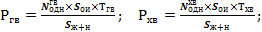 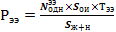  – размеры платы соответственно за горячую воду, холодную воду, электроэнергию, потребленные в целях содержания общего имущества МКД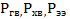 установленные в соответствии с действующим законодательством нормативы потребления соответственно горячей воды, холодной воды, электроэнергии на общедомовые нужды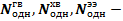  – установленные в соответствии с действующим законодательством тарифы соответственно за горячую воду, холодную воду, электроэнергию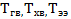   - площадь помещений, относящихся к общему имуществу в МКД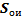   - общая площадь жилых и нежилых помещений дома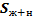 Размер платы за коммунальные ресурсы, потребленные в целях содержания общего имущества, приходящийся на конкретное помещение в МКД определяется путем умножения соответствующего размера платы на общую площадь помещения.Генеральный директор							А.А.ЧуравцовИсп., Коломбет Д.Д.7-32-53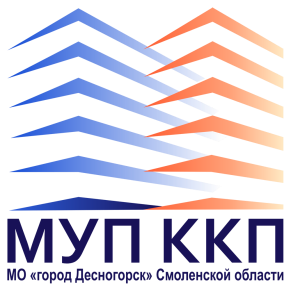 Муниципальное унитарное предприятие «Комбинат коммунальных предприятий» муниципального образования «город Десногорск» Смоленской области216400, Смоленская область, г. Десногорск, 3 микрорайон, пристройка к дому 1 БТел.: +7 (48153) 7-28-60; Факс: +7 (48153) 7-13-12E-mail: mup_kkp@mail.ru; Веб-сайт: jkh-desna.ruОГРН 1026700924744 ИНН/КПП 6724002162/672401001_________________№___________________на_______________от___________________Главе муниципального образования «город Десногорск» Смоленской области Шубину А.Н.